wg rozdzielnika 		Dotyczy:  Część I: Dozór i ochrona mienia WSZW w Warszawie i WKU Warszawa Mokotów mieszczących się przy ul. Winnickiej 1 Warszawie Część II: Dozór i ochrona mienia K-3619 przy ul. Nowowiejskiej w Warszawie sprawa 
nr 08/22 (ID 579147).W dniu 14.03.2022 r. do Zamawiającego wpłynęły pytania odnośnie przedmiotowego postępowania od potencjalnego Wykonawcy:,, 1. Proszę o informację, czy Zamawiający wyraża zgodę, aby każda z firm wchodząca w skład Konsorcjum wystawiała Zamawiającemu osobną fakturę VAT.2. Proszę o informację, czy Zamawiający udostępni Wykonawcy bezpłatne pomieszczenia wraz z dostępem do energii elektrycznej, łączności telefonicznej oraz urządzeń sanitarnych.3. Proszę o potwierdzenie, że pracownicy ochrony nie muszą być uzbrojeni, dot. części I.’’Zamawiający udziela następujących odpowiedzi:Ad 1. Zamawiający nie wyraża zgody na to aby każda firma chodząca w skład konsorcjum wystawiała osobną fakturę VAT.Ad 2.  Zamawiający udostępni Wykonawcy bezpłatnie pomieszczenia wraz 
z dostępem do energii elektrycznej, łączności telefonicznej oraz urządzeń sanitarnych. Ad 3. W części I nie jest wymagana broń palna.                                                                             DOWÓDCApłk Janusz KRUPAKrzysztof Dzięgielewski
tel.: 261-824-215
15.03.2022 r. T – 2611 – B4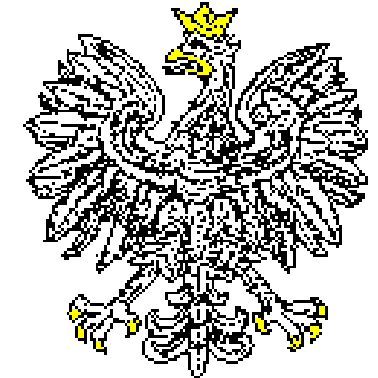 JEDNOSTKA WOJSKOWANR 2063   Nr: JW2063.SZPubl.2611.08.21.2022Data..........................................................02-097 W a r s z a w a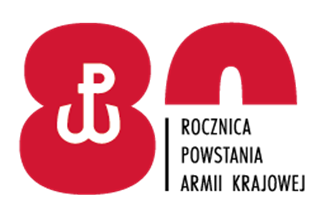 Warszawa, dnia ………….2022 r.